GEMEENTE UKKEL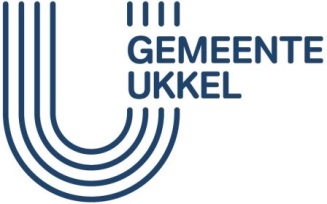 Aanvraag bezoekerskaartEveneens beschikbaar op www.ukkel.beparkeerkaarten@ukkel.brussels – 02/605.17.00 Gebruiksaanwijzing:1. De kaart is enkel geldig in groene en blauwe zones.2. Een code is gelijk aan 20 bezoekerskaarten en elke kaart is geldig voor een periode van 4.30 uur.3. De koper ontvangt per e-mail de toegangscodes.4. De koper/gebruiker moet de Yellowbrick App downloaden om de bijbehorende code te activeren.5. In de bijlage vindt u een volledige gebruikershandleiding voor het downloaden van de Yellowbrick App.De virtuele bezoekerskaart is bedoeld voor elke automobilist die een Ukkels gezin bezoekt dat verblijft in een sector waar het parkeren gereglementeerd is.Tarief : € 2,50/ ½ dag met een minimum van € 50/jaar en een maximum van € 250/jaarDe gebruiker is aansprakelijk voor de eventuele kosten verbonden aan het gebruik van technologie ( SMS, APP, …) voor het verkrijgen van het parkeerrecht NB: de prijs van de kaart(en) moet ter plaatse voldaan worden bij de dienst Parking (Stallestraat 77 - 3e verdieping) of per overschrijving. Naam en voornaam: 		Rijksregisternummer:		Adres: 		 : 	E-mail: 		Bij elke aanvraag te voegen document:- Kopie van beide zijden van de identiteitskaart van de aanvragerIk, ondergetekende, verklaar dat de bovenstaande vermelde inlichtingen juist zijn, dat ik kennis heb genomen van de instructies voor het gebruik van de te activeren toegangscodes en van de door de gemeenteraad goedgekeurde heffingsregeling en verbind mij ertoe:    - Ter plaatse het vereiste bedrag te betalen voor het verkrijgen van de      bezoekerskaart(en) voor een bedrag van €............ .Het bedrag dat nodig is voor het verkrijgen van de bezoekerskaart(en) betalen per overschrijving op de rekening van de dienst Parking BE87 0910 1976 5494, zodra deze dienst toestemming heeft verleend (*). 							…………………….………  (*) schrappen wat niet past                                 datum en handtekening)